Ålands lagtings beslut om antagande avLandskapslag om ändring av 20 § landskapslagen om erkännande av yrkeskvalifikationer	I enlighet med lagtingets beslut ändras 20 § 5 mom. landskapslag (2017:22) om erkännande av yrkeskvalifikationer som följer:20 §Behandling av uppgifter om ett europeiskt yrkeskort- - - - - - - - - - - - - - - - - - - - - - - - - - - - - - - - - - - - - - - - - - - - - - - - - - - -	När det gäller behandling av personuppgifter i det europeiska yrkeskortet och i IMI-akterna ska landskapsregeringen betraktas som sådan personuppgiftsansvarig som avses i artikel 4 punkt 7 i Europaparlamentets och rådets förordning (EU) 2016/679 av den 27 april 2016 om skydd för fysiska personer med avseende på behandling av personuppgifter och om det fria flödet av sådana uppgifter och om upphävande av direktiv 95/46/EG. __________________	Denna lag träder i kraft den__________________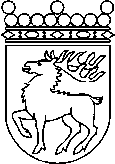 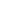 Ålands lagtingBESLUT LTB 52/2018BESLUT LTB 52/2018DatumÄrende2018-11-21LF 14/2017-2018	Mariehamn den 21 november 2018	Mariehamn den 21 november 2018Gun-Mari Lindholm talmanGun-Mari Lindholm talmanVeronica Thörnroos  vicetalmanViveka Eriksson  vicetalman